`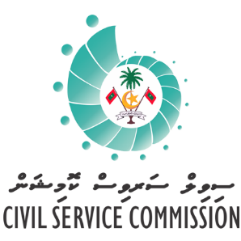 ސިވިލް ސަރވިސް ކޮމިޝަނާއި ޕަރމަނަންޓް ސެކްރެޓަރީ ނުވަތަ ޒިންމާދާރު އިސްވެރިޔާ ފުރާ ޓާގެޓް އެޗީވްމަންޓް ފޯމުމަސައްކަތު އަހަރު: 1 ޖަނަވަރީ 2021 – 31 ޑިސެންބަރު 2021އިރުޝާދު: މި ފޯމުގައިވާ ޓާގެޓްތައް ކަނޑައަޅާނީ، މަސައްކަތުގެ އަހަރު ފެށޭއިރު ސިވިލް ސަރވިސް ކޮމިޝަނާއި ޕަރމަނަންޓް ސެކްރެޓަރީ ނުވަތަ ޒިންމާދާރު އިސްވެރިޔާ މަޝްވަރާކޮށްގެންނެވެ. ޓާގެޓް ކަނޑައެޅުމަށް ޕަރމަނަންޓް ސެކްރެޓަރީ ނުވަތަ ޒިންމާދާރު އިސްވެރިޔާ ފޯމުގައި ސޮއިކޮށް ކޮމިޝަނަށް ފޮނުވަންވާ އެންމެ ފަހުގެ ތާރީޚު: ކޮންމެ އަހަރެއްގެ ޖަނަވަރީ 31 ގެ ކުރިން މަސައްކަތުގެ އަހަރުގެ ތެރޭގައި ޓާގެޓަކަށް އެއްވެސް ބަދަލެއް އަތުވެއްޖެ ނަމަ ނުވަތަ އައު ޓާގެޓެއް އެކުލަވާލައިފި ނަމަ، އެ ކަން މި ފޯމުގައި ހިމަނަންވާނެއެވެ.މަސައްކަތުގެ ޓާގެޓްތައް ޙާޞިލްވި މިންވަރާއި ފެންވަރު އަދި ވަގުތު ދެނެގަނެ މާކުސްދިނުމާއެކު ފޯމު ފުރިހަމަކުރާނީ މަސައްކަތު އަހަރު ނިމުމުންނެވެ.މާކުސް ދޭއިރު ކޮންމެ މަސައްކަތަކާއި ދިމާވާގޮތަށް އެ މަސައްކަތަށް ކަނޑައަޅާފައިވާ މިންގަނޑަކަށް ލިބޭ މާކުސް ލިޔާށެވެ. މަސައްކަތުގެ ފެންވަރު ބެލުމުގެ މުއްދަތުގައި މަޤާމުގެ މައިގަނޑު މަސައްކަތްތަކާއި އެ މަސައްކަތްތައް ކުރުމަށްޓަކައި ކަނޑައެޅުނު ޓާގެޓްތަކުން މެންޑޭޓް ބަދަލުވުން ނުވަތަ ބަޖެޓް ނުލިބުން ނުވަތަ މުވައްޒަފުގެ އިހުމާލަކާ ނުލައި ޓާގެޓަކަށް މަސައްކަތްކޮށްފައި ނުވާނަމަ "ހާސިލްކުރެވިފައިވާ މިންވަރު" ކޮލަމުގައި އެ ކަން ނުކުރެވޭކަން ސަބަބާއެކު ބަޔާންކުރަންވާނެއެވެ. އަހަރު ނިމުމުން، ފާއިތުވި އަހަރުގެ ޓާގެޓް އެޗީވްމަންޓް ފޯމު ކޮމިޝަނުން ފުރިހަމަ ކުރަންޖެހޭ އެންމެ ފަހުގެ ތާރީޚް: ފެށޭ އަހަރު ޖަނަވަރީ 31ގެ ކުރިން ޕަރމަނަންޓް ސެކްރެޓަރީ ނުވަތަ ޒިންމާދާރު އިސްވެރިޔާ ފޯމުގައި ޓާގެޓް އެޗީވްމަންޓް ފޯމުގައި ސޮއިކޮށް ކޮމިޝަނަށް ފޮނުވަންވާ އެންމެ ފަހުގެ ތާރީޚު: ކޮންމެ އަހަރެއްގެ ޖަނަވަރީ 31ގެ ކުރިންމި ކޮމިޝަނަށް ފޮނުވާ ހުރިހާ މައުލޫމާތެއް ފޮނުވާނީ: pm@csc.gov.mvސެކްޝަން 1. މަސައްކަތުގެ ޓާގެޓް ކަނޑައެޅުމާއި ފެންވަރު ދެނެގަތުންޕަރމަނަންޓް ސެކްރެޓަރީންނާއި ޒިންމާދާރު އިސްވެރިންގެ މަސައްކަތުގެ ފެންވަރު ބެލުމުގައި، ޓާގެޓުތަކަށް މާކުސްދޭންވާނީ ތިރީގައި ބަޔާންކޮށްފައިވާ މިންގަނޑުންނެވެ.ސެކްޝަން 2.ސޮއި: މިބައި ފުރާނީ މަސައްކަތުގެ އަހަރުގެ މަސައްކަތާއި ޓާގެޓު ކަނޑައެޅުމަށްފަހުއެވެ. ސެކްޝަން 3.ސޮއި: މި ސެކްޝަން ފުރާނީ މަސައްކަތުގެ އަހަރު ނިމުމުން ޓާގެޓުތަކަށް މާކުސްދިނުމަށް ފަހުއެވެ.ޕަރމަނަންޓް ސެކްރެޓަރީ ނުވަތަ ޒިންމާދާރު އިސްވެރިޔާގެ މަޢުލޫމާތު:ޕަރމަނަންޓް ސެކްރެޓަރީ ނުވަތަ ޒިންމާދާރު އިސްވެރިޔާގެ މަޢުލޫމާތު:ނަން:ރ.ކ ނަންބަރު:އިދާރާގެ ނަން:ޕަރމަނަންޓް ސެކްރެޓަރީ ނުވަތަ ޒިންމާދާރު އިސްވެރިޔާގެ ވަޒީފާ އަދާކުރަން ފެށި ތާރީޚް:މިންވަރުމިންވަރުފެންވަރުފެންވަރުވަގުތުވަގުތުހާޞިލުވި މިންވަރު %0-%291މަސައްކަތުގެ ފެންވަރު ދެރަ1ވަގުތަށް މަސައްކަތް ނުނިމުނު1ހާޞިލުވި މިންވަރު %30-%492މަސައްކަތުގެ ފެންވަރު މެދުމިން2ވަގުތަށް މަސައްކަތުގެ ބައެއް ނިންމި2ހާޞިލުވި މިންވަރު %50-%843މަސައްކަތުގެ ފެންވަރު ރަނގަޅު3ސުންގަޑިއަށް މަސައްކަތް ނިންމި3ހާޞިލުވި މިންވަރު %85-%1004ޓާގެޓު 1(މަސައްކަތް / ޓާގެޓު)(މަސައްކަތް / ޓާގެޓު)(މަސައްކަތް / ޓާގެޓު)(މަސައްކަތް / ޓާގެޓު)ޓާގެޓު 1މިންވަރުފެންވަރުވަގުތުހާސިލުކުރެވިފައިވާ މިންވަރު (މިންގަނޑު 1 އިން 10)ޓާގެޓު 1(ޓާގެޓުގެ ޖުމުލަ މާކުސް)މާކުސް(ޓާގެޓުގެ ޖުމުލަ މާކުސް)ޓާގެޓް 2(މަސައްކަތް / ޓާގެޓް)(މަސައްކަތް / ޓާގެޓް)(މަސައްކަތް / ޓާގެޓް)(މަސައްކަތް / ޓާގެޓް)ޓާގެޓް 2މިންވަރުފެންވަރުވަގުތުހާސިލުކުރެވިފައިވާ މިންވަރު (މިންގަނޑު 1 އިން 10)ޓާގެޓް 2(ޓާގެޓުގެ ޖުމުލަ މާކުސް)މާކުސް(ޓާގެޓުގެ ޖުމުލަ މާކުސް)(މަސައްކަތް / ޓާގެޓް)(މަސައްކަތް / ޓާގެޓް)(މަސައްކަތް / ޓާގެޓް)(މަސައްކަތް / ޓާގެޓް)ޓާގެޓް 3މިންވަރުފެންވަރުވަގުތުހާސިލުކުރެވިފައިވާ މިންވަރު (މިންގަނޑު 1 އިން 10)ޓާގެޓް 3(ޓާގެޓުގެ ޖުމުލަ މާކުސް)މާކުސް(ޓާގެޓުގެ ޖުމުލަ މާކުސް)ޕަރމަނަންޓް ސެކްރެޓަރީ ނުވަތަ ޒިންމާދާރު އިސްވެރިޔާ:ސިވިލް ސަރވިސް ކޮމިޝަނުގެ ރައީސް ނުވަތަ ކޮމިޝަނުން ކަނޑައަޅާ ފަރާތެއް:ސޮއި :ތާރީޚު:      ނަން:       މަޤާމު: ސޮއި:       ތާރީޚު:      ޕަރމަނަންޓް ސެކްރެޓަރީ ނުވަތަ ޒިންމާދާރު އިސްވެރިޔާ:ސިވިލް ސަރވިސް ކޮމިޝަނުގެ ރައީސް ނުވަތަ ކޮމިޝަނުން ކަނޑައަޅާ ފަރާތެއް:ސޮއި :ތާރީޚު:      ނަން:       މަޤާމު: ސޮއި:       ތާރީޚު:      